	№9/1	25 августа  2017 г.Извещение о приеме заявлений от граждан и крестьянских (фермерских) хозяйств	Администрация Яльчикского сельского поселения  Яльчикского района Чувашской Республики информирует граждан и крестьянских (фермерских) хозяйств о приеме заявлений о намерении участвовать в аукционе:	на право заключения договора аренды земельного участка из земель населенных пунктов  кадастровым номером 21:25:180311:86  площадью 2000 кв.м., расположенного по адресу: Чувашская Республика, Яльчикский район, Яльчикское сельское поселение, земельный участок расположен в восточной части кадастрового квартала 21:25:180311,  с видом разрешенного использования «для ведения личного подсобного хозяйства»;	Заявления от заинтересованных лиц принимаются в письменной форме с 25 августа по 25 сентябрь 2017 года по рабочим дням с 8 до 17 часов по московскому времени (перерыв с 12 до 13 часов) по адресу: Чувашская Республика, Яльчикский район, с. Яльчики, ул. Советская, д.2.	Адрес и  время приема для ознакомления со схемой расположения земельных участков: по рабочим дням с 8 до 17 часов по московскому времени (перерыв с 12 до 13 часов) по адресу: Чувашская Республика, Яльчикский район, с. Яльчики, ул.  Советская, дом 2.Телефон для справок: 8(83549)2-51-84, 2-54-64. ПРОЕКТ ДОГОВОРА АРЕНДЫЗЕМЕЛЬНОГО УЧАСТКА  с.Яльчики                                                                                           «___» _______________ 20___г.Администрация Яльчикского сельского поселения Яльчикского района Чувашской Республики, в лице ________________________________________________, действующего на основании _________________________________, именуемая в дальнейшем «Арендодатель», с одной стороны, и __________________________________, юридический адрес: _______________________________,именуемый далее «Арендатор», в лице _________ ______________________________, действующего на основании ______________, с другой стороны, именуемые в дальнейшем «Арендатор», заключили настоящий Договор о нижеследующем: 1. Предмет договораАрендодатель на основании ___________________________________ предоставляет, а Арендатор принимает в аренду для __________________________земельный участок из категории ____________________________, площадью ______ кв. м., с кадастровым _____________________ (далее — Участок). Местоположение: Чувашская Республика, Яльчикский район, Яльчикское сельское поселение_____________________.Передача Участка оформляется актом приема-передачи, который приобщается к настоящему Договору (приложение 1).Зданий, строений, сооружений на Участке не имеется.2.Срок договора2.1. Настоящий договор заключен на срок с ______по _________.2.2. Настоящий договор вступает в силу с даты его подписания сторонами.3. Права и обязанности Сторон3.1. Арендодатель имеет право:3.1.1. Требовать в одностороннем порядке досрочного расторжения настоящего договора при невыполнении Арендатором условий договора, при использовании Участка не по целевому назначению, а также в случаях, предусмотренных действующим законодательством, направив не менее чем за 60 (шестьдесят) календарных дней уведомление Арендатору о намерении расторгнуть договор с указанием причин расторжения.3.1.2. На беспрепятственный  доступ на территорию Участка с целью его осмотра на предмет соблюдения условий договора.3.1.3. Требовать от Арендатора устранения выявленных Арендодателем нарушений условий договора.3.1.4. Требовать в случае неоднократной либо длительной задержки (более двух месяцев подряд) внесения арендной платы досрочного внесения арендной платы за два месяца вперед.3.1.5. Производить перерасчет арендной платы и информировать об этом Арендатора не менее чем за 30 дней.3.1.6. Требовать от Арендатора возмещения убытков, причиненных ухудшением качества Участка и экологической обстановки в результате хозяйственной деятельности Арендатора. А также по другим основаниям, предусмотренным действующим законодательством.3.2. Арендодатель обязан:3.2.1. Выполнять в полном объеме все условия настоящего договора.3.3. Арендатор имеет право:3.3.1. Использовать Участок на условиях, установленных настоящим договором и в соответствии с действующим законодательством.3.3.2. Передавать Участок в субаренду в пределах срока действия договора, а также передавать свои права и обязанности по настоящему договору третьему лицу, только с письменного согласия Арендодателя.3.4. Арендатор обязан:3.4.1. Выполнять в полном объеме все условия настоящего договора.3.4.2. Использовать Участок в соответствии с целевым назначением и разрешенным видом использования.3.4.3. Своевременно уплачивать Арендодателю арендную плату в размере и порядке, предусмотренном настоящим договором. По требованию Арендодателя представлять подлинники платежных документов.3.4.4. Обеспечивать представителям Арендодателя, а также представителям органов государственного земельного контроля за использованием и охраной земель, беспрепятственный доступ на Участок по их требованию.3.4.5. Письменно сообщить Арендодателю не позднее, чем за 60 (шестьдесят) календарных дней о предстоящем освобождении Участка как в связи с окончанием срока действия договора, так и при его досрочном освобождении, рассчитаться по всем предусмотренным договором платежам и сдать Участок Арендодателю по акту в удовлетворительном состоянии.3.4.6. Не допускать действий, приводящих к ухудшению качественных характеристик Участка, экологической обстановки на Участке и прилегающих к нему территорий, а также выполнять работы по благоустройству территории.3.4.7. Возместить Арендодателю убытки, причиненные ухудшением качества Участка и экологической обстановки в результате хозяйственной деятельности арендатора, а также по иным основаниям предусмотренным действующим законодательством.3.4.8. Выполнять в соответствии с требованиями эксплуатационных служб условия эксплуатации подземных и наземных коммуникаций, сооружений, дорог, проездов и т.п. и не препятствовать их ремонту и обслуживанию.3.4.9. В случае досрочного расторжения договора привести Участок в состояние, пригодное для дальнейшего целевого использования.3.4.10. Немедленно извещать Арендодателя и соответствующие органы о всякой аварии или ином событии, нанесшем (или грозящим нанести) Участку, а также близлежащим участкам ущерб и своевременно принимать все возможные меры по предотвращению угрозы и против дальнейшего разрушения или повреждения Участка.Письменно сообщить Арендодателю об изменении места нахождения, реквизиты открытых им расчетных счетов и последующие изменения по ним, а также о принятии решения о ликвидации или реорганизации Арендатора в течение 10 (десяти) дней после принятия решения.В месячный срок с даты подписания настоящего договора зарегистрировать его в Управление Федеральной регистрационной службы по Чувашской Республике, один экземпляр зарегистрированного договора представить Арендодателю. 4. Платежи и расчеты по договору4.1. Размер годовой арендной платы за аренду Участка в течение срока, указанного в п. 2.1 настоящего договора составляет _______ (_________________________) рублей.Первое внесение арендной платы за период пользования Участком Арендатор производит в течение 15 дней после вступления в силу настоящего договора.4.2. Арендная плата исчисляется с «___» ______ 20___г.4.3. Арендная плата по договору вносится Арендатором ежемесячно, равными долями за каждый месяц вперед, до 10 числа текущего месяца путем перечисления денежных средств на счет: УФК по Чувашской Республике (Яльчикское сельское поселение) р/с 40101810900000010005 в Отделении — НБ Чувашской Республики г.Чебоксары, ИНН___________, КПП 212101001, КБК 99311105013100000120, ОКТМО 97655__________.Исполнением обязательств по внесению соответствующей платы является поступление денежных средств на расчетный счет, указанный Арендодателем.4.4. Размер арендной платы ежегодно корректируется с учетом изменений среднегодового индекса потребительских цен на товары и услуги, устанавливаемые в прогнозе социально-экономического развития Чувашской Республики на текущий год.При этом Арендодатель направляет Арендатору письменное уведомление об изменении исходных данных для расчета арендной платы.4.5. Обязательные платежи в отношении Участка уплачиваются Арендатором в сроки, установленные действующим законодательством.4.6. Не использование Арендатором Участка не является основанием для невнесения арендной платы в порядке и сроки, предусмотренные настоящим договором, а также для невыполнения Арендатором своих обязательств по договору.4.7. В случае передачи с согласия Арендодателя Участка в субаренду размер арендной платы за сданный в субаренду Участок, не должна превышать плату, взимаемую по договору аренды, за исключением случаев сдачи имущества в субаренду организациям, вид деятельности которых предусматривает более высокие коэффициенты или ставки арендной платы.5. Ответственность Сторон5.1. За нарушение условий настоящего договора Стороны несут ответственность в соответствии с действующим законодательством Российской Федерации.5.2. За каждый день просрочки в оплате арендной платы (п.4.3 договора) Арендатор выплачивает пеню из расчета 0.1 процента от суммы недоимки на расчетный счет, указанный в п. 4.3. настоящего договора.5.3. За несвоевременное возвращение арендованного по настоящему договору Участка по истечении срока аренды Арендатор уплачивает Арендодателю пеню в размере 0,5 процента от годовой суммы арендной платы за каждый календарный день просрочки.5.4. Ответственность Сторон за нарушение  обязательств по договору, вызванных действием обстоятельств непреодолимой силы, регулируется законодательством Российской Федерации.5.5 Стороны обязуются сохранять режим конфиденциальности в отношении условий настоящего Договора и всей информации, полученной в связи с ним. Стороны не вправе раскрывать эту информацию третьей стороне без предварительного письменного согласия на то другой стороны за исключением случаев, прямо предусмотренных законодательством Российской Федерации.6. Изменение, расторжение и прекращение договора6.1. Вносимые изменения и дополнения в настоящий договор рассматриваются Сторонами в 20-дневный срок и оформляются дополнительным соглашением к договору.6.2. Договор прекращается по истечении срока, установленного в п.2.1. договора.6.3. Договор может быть досрочно расторгнут по инициативе Арендодателя в случаях, когда Арендатор: 6.3.1. Использует Участок не по целевому назначению;6.3.2. Использует Участок способами, приводящими к его порче;6.3.3. Не вносит арендную плату более чем за 6 месяцев.6.4. Договор может быть досрочно расторгнут по инициативе Арендатора когда:6.4.1. Исчезла необходимость аренды Участка.6.4.2.Земельный участок в силу обязательств, возникших не по вине Арендатора, окажется в состоянии не пригодном для использования по назначению.6.5 Настоящий договор считается прекращенным по истечении срока его действия.6.6. При расторжении и прекращении настоящего договора Участок подлежит возврату Арендодателю по акту приема-передачи.7. Рассмотрение и урегулирование споров7.1. При возникновении споров по настоящему договору Стороны принимают меры к их регулированию путем переговоров. Срок рассмотрения и ответа на претензию- 45 дней с момента ее получения.7.2. При не достижении согласия заинтересованная Сторона обращается с исковым заявлением в суд, арбитражный суд и третейский суд. Стороны признают решение судов окончательным и обязательным к исполнению для обеих Сторон.8.Прочие условия договора8.1. Взаимоотношения Сторон, не урегулированные настоящим договором, регламентируются действующим законодательством Российской Федерации и Чувашской Республики.8.2. Срок действия договора субаренды не может превышать срок действия Договора.8.3. При досрочном расторжении договора договор субаренды земельного участка прекращает свое действие.8.4. Договор подлежит государственной регистрации. Расходы, связанные с оформлением Договора и государственной регистрации права аренды на участок несет Арендатор.8.5. Договор составлен в трех экземплярах, имеющих одинаковую юридическую силу.8.6. К договору прилагается:Акт приема-передачи земельного участка (приложение 1).9. Юридические адреса и банковские реквизиты сторон:                                                                                                Подписи сторон:Арендодатель:                                                                                                                                 Арендатор:  ___________                                                                                                                                ___________Приложение 1к договору аренды земельного участка   от ___.__.20__г. №АКТприема – передачи земельного участкас.Яльчики                                                                                «___» _______________ 20___г.Администрация Яльчикского сельского поселения Яльчикского района Чувашской Республики, именуемая далее «Арендодатель», в лице ________________________________________________, действующего на основании ____________________________________________, с одной стороны, и ______________________, юридический адрес: ______________, именуемый далее «Арендатор», в лице ___________________, действующего на основании ______________, подписали настоящей передаточный акт о нижеследующем:	 Арендодатель предоставляет в аренду, а Арендатор принял в аренду на срок с __________ по ___________ земельный участок из категории __________________________, площадью ______ кв. м., с кадастровым номером_____________, участок находится ____________________________________, расположенного ____________________________, для ________________.Претензий по передаваемому земельному участку у Арендатора к Арендодателю не имеется.Подписи сторон:Арендодатель                                                                                                                        АрендаторИнформационный бюллетень «Вестник Яльчикского сельского поселения Яльчикского района Чувашской Республики» отпечатан в администрации Яльчикского сельского поселения Яльчикского района Чувашской Республики.Адрес: с. Яльчики, ул. Советская, дом №2                                                                  Тираж -  10 экз.   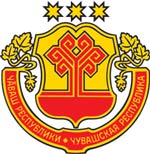 ВестникЯльчикского сельского поселенияЯльчикского районаЧувашской РеспубликиУтвержден Решением Собрания депутатов Яльчикского сельского поселения Яльчикского районаЧувашской Республики от  01.02.2008 г. № 2/4-с